-2.3- Visualisation des niveau logiques des entrées et des états des sorties : 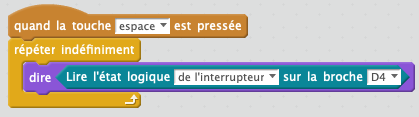 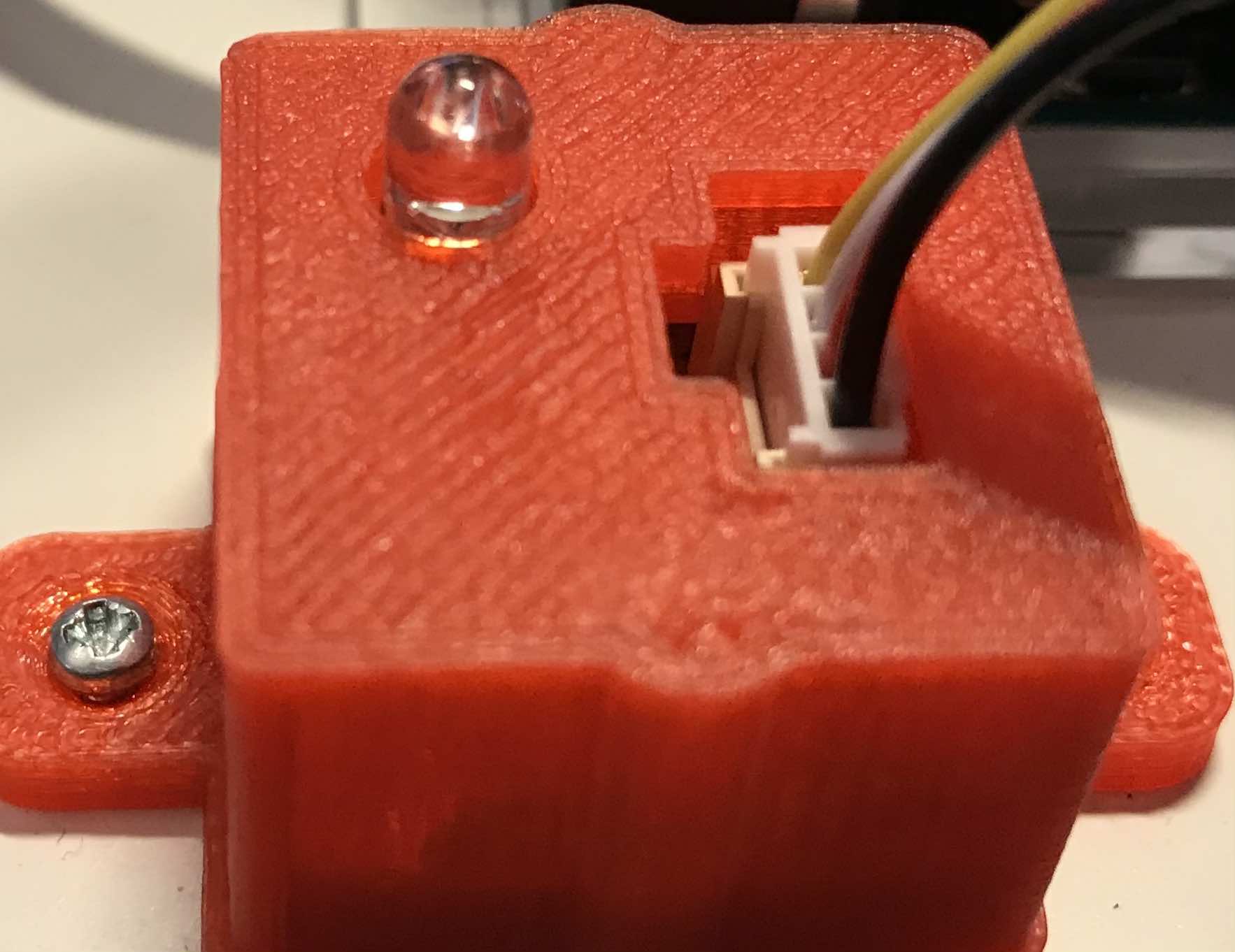 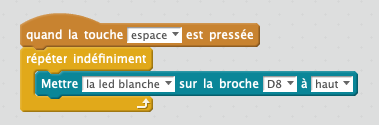 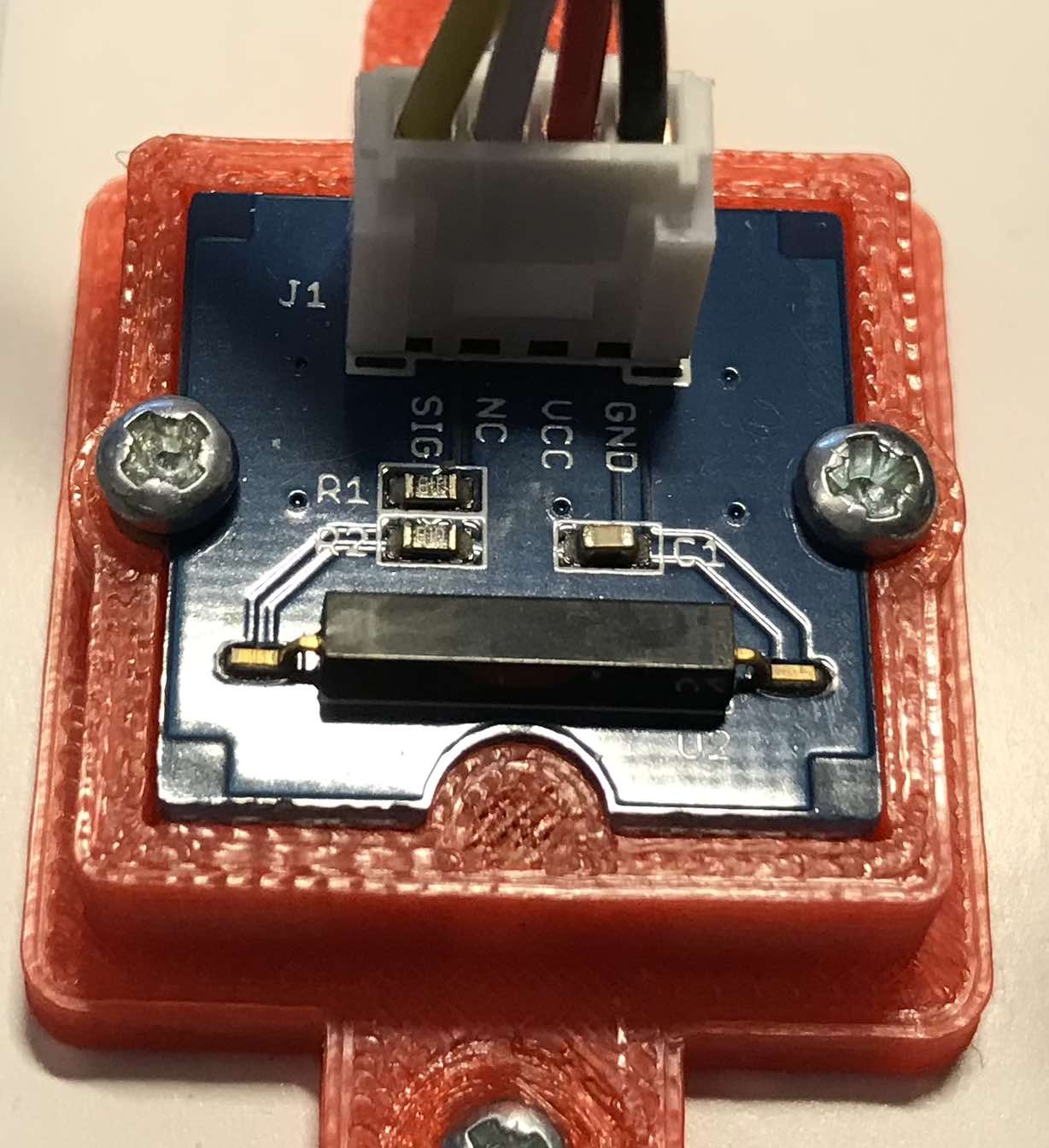 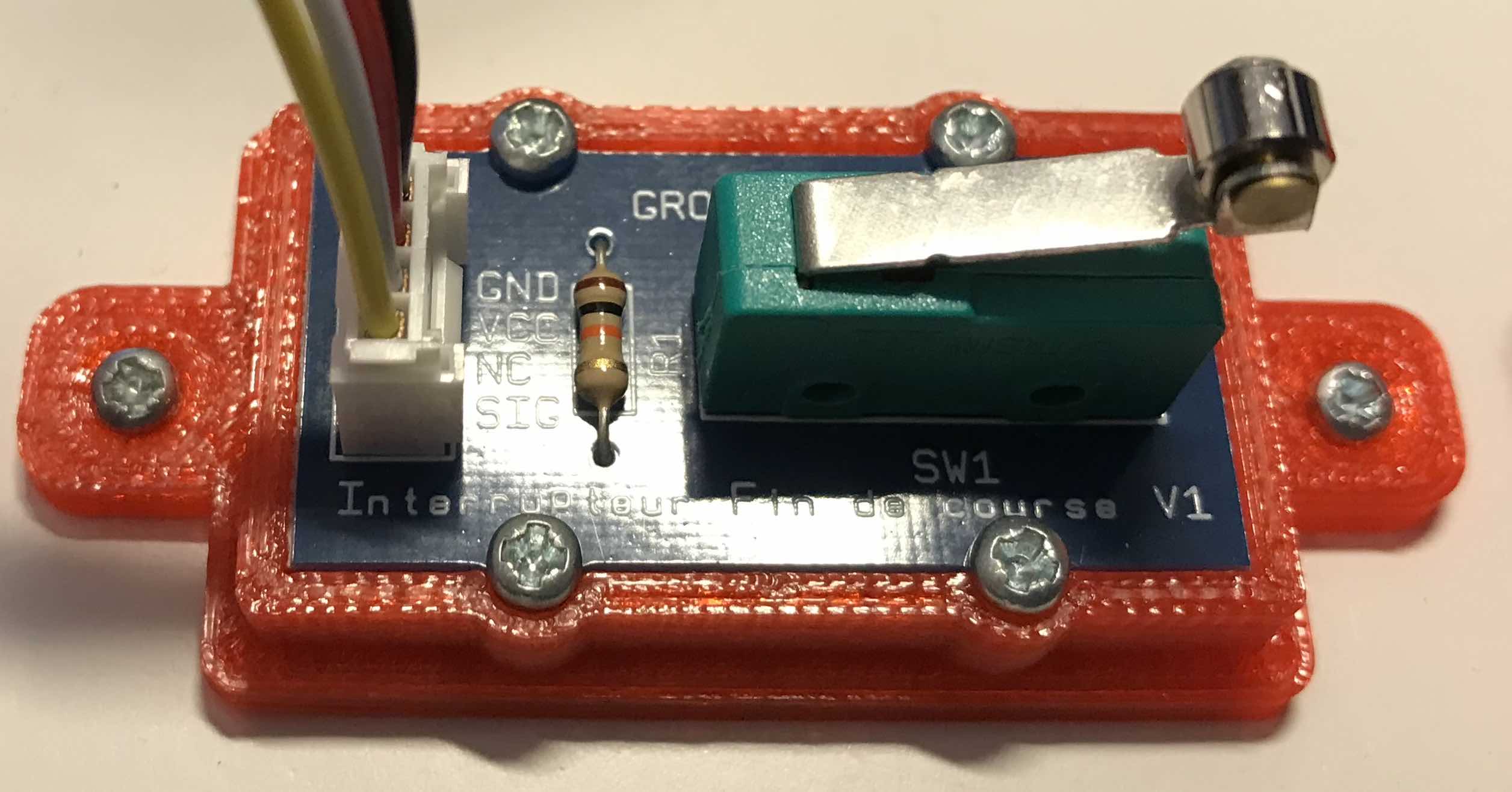 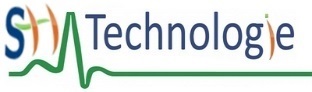 Fiche élève Gestion d’un éclairage / Comment allumer  une lampe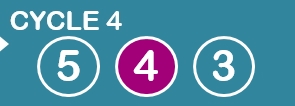 Fiche élève Visualisation des niveaux logiques